Консультация для родителей«Как читать детям сказки?»Подготовила: Сурикова Ю.В. - воспитатель2021В дошкольном возрасте дети знакомятся с русским и мировым фольклором во всём многообразии его жанров - от колыбельных песен, потешек, считалок, дразнилок, загадок, пословиц до сказок и былин, с русской и зарубежной классикой. Слушая сказки, дети, прежде всего, устанавливают связи, когда события чётко следуют друг за другом и последующее логически вытекает из предыдущего.Дети очень любят слушать сказки, расширяющие их познания и кругозор, показывающие, что помимо реального существует и волшебный мир. Именно через сказки, обращенные к сердцу, ребенок получает глубокие знания о человеке, его проблемах и способах их решения.Для чтения сказок следует подбирать «нужное» время – когда ребенок и вы в спокойном эмоциональном состоянии, в «хорошем расположении духа». Можно прямо перед сном, когда есть время поразмыслить и поговорить. При засыпании полученный опыт лучше закладывается в подсознание. Трудно переоценить чтение сказки ребёнку перед сном, создание близости и любви с родителями, особое состояние перехода ко сну с чувством тепла, спокойствия и некоторого волшебства.Читать нужно с удовольствием, не отвлекаясь, тогда ребенок получит больше пользы, а вы положительные эмоции. Недостаточно просто прочитать сказку. Чтобы ребенок ее лучше запомнил, нужно помочь ему понять смысл сказки, пережить вместе с героями различные ситуации. Необходимо проанализировать поступки персонажей, представить себя на их месте, попытаться привести ребенку похожие ситуации из реальной жизни. Тогда запоминание будет осознанное, глубокое.Не бойтесь читать одну и ту же сказку несколько раз. При повторном чтении ребенку становится яснее суть услышанного, в его воображении возникают более красочные образы персонажей.Сказочные истории должны быть яркими, образными, но небольшими.Читая сказку, старайтесь много не говорить (это отвлекает). Пусть в паузах ребенок научится думать, осмысливать услышанную историю.Уважаемые родители, помните, что сказки — совершенно необходимый этап в развитии ребенка, так как у детей, которым родители читают или рассказывают сказки, формируется так называемый запас жизненной прочности – некая картотека жизненных ситуаций. Читайте с детьми как можно больше, а главное поговорите, о чем прочитали.Читайте сказки ребенку каждый день.СКАЗКИ, КОТОРЫЕ МЫ ЧИТАЕМ ДЕТЯМ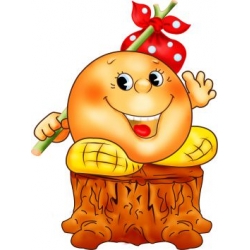 Взрослые иногда недооценивают роль сказки в формировании личности, в развитии ребенка. В современном обществе русские народные сказки отходят на второй план, они заменяются многочисленными энциклопедиями и обучающей литературой. Это аргументируется тем, что дети должны познавать реальный окружающий мир, а не знакомиться с небылицами. В действительности дошкольный возраст - это возраст сказки.На самом деле, сказка должна входить в жизнь ребенка с самого раннего возраста, сопровождать его на протяжении всего дошкольного детства и оставаться с ним на всю жизнь. Со сказки начинается знакомство с миром литературы, с миром человеческих взаимоотношений и окружающим миром в целом. Именно через сказку ребенку передается культурное наследие человечества. Сказка будит любознательность и воображение ребенка, развивает его интеллект, помогает понять самого себя, свои желания и эмоции, а также желания и эмоции других людей. В ней сочетается не только занимательный сюжет с удивительными героями, но и чувствуется присутствие ощущения истинной поэзии, которая открывает слушателю мир человеческих чувств, утверждает доброту и справедливость, а также приобщает к русской культуре, к мудрому народному опыту, к родному языку.Благодаря сказке, дети начинают осознавать главнейшие истины человеческой жизни. Сказка помогает формировать основы нравственности, морали, по законам которой им предстоит жить. Сказки учат детей любить и уважать своих родителей. Из сказок дети также узнают, что сын, любящий своих родителей, никогда не оставит в беде свою Родину. Чувство сопричастности всему, что происходит на земле, патриотизм и героизм простого русского человека – все эти качества национального характера и нашли отражение в русских народных сказках.Сегодня потребность в сказке представляется особенно большой. Ребенка буквально захлестывает непрерывно увеличивающийся поток информации. И хотя восприимчивость психики у малышей велика, она все же имеет свои границы. Ребенок переутомляется, делается нервным, и именно сказка освобождает его сознание от всего неважного, необязательного, концентрируя внимание на простых действиях героев и мыслях о том, почему все происходит так, а не иначе.К выбору сказок для детей нужно отнестись со всей серьезностью. Прежде всего, необходимо учитывать возраст ребенка – чтобы сказка была ему интересна и не напугала его. Также, выбирая сказку для ребенка, нужно учитывать особенности его характера и темперамента.Чтобы понять, подходит ли выбранная сказка для вашего ребенка, попробуйте первый раз прочитать ее сами – причем, постарайтесь посмотреть на сказку глазами ребенка. Если вас что-то смущает в сказке – лучше отложите ее до того времени, когда ребенок немного подрастет.Сказки должны иметь достаточно понятный сюжет, описывать хорошо знакомых ребенку героев и содержать несложные слова и речевые обороты, быть поучительными для ребенка и заставлять его размышлять.Сказки должны подбираться с учетом того, насколько хорошо в них показаны чувства и переживания персонажей. С помощью сказки ребенок знакомится с чувственным миром людей, на примере сказочных персонажей наблюдает, как выстраиваются отношения в реальном мире.РОЛЬ СКАЗКИ В РАЗВИТИИ РЕЧИ ДЕТЕЙ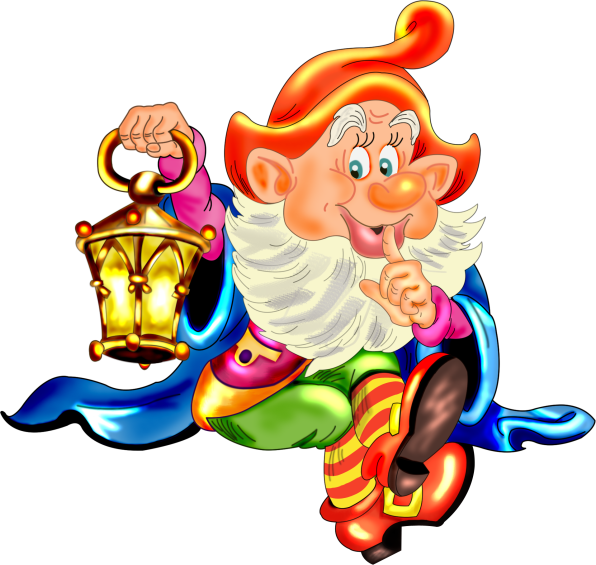         «Сказка – это духовное богатство народной культуры, познавая которое, ребенок познает сердцем родной народ. Без сказки – живой, яркой, овладевшей сознанием и чувствами ребенка, невозможно представить детское мышление, детскую речь, как определенную ступень человеческого мышления и речи». В.А. Сухомлинский.Сказка для ребенка – это не просто вымысел, фантазия, это особая реальность мира чувств. Сказка раздвигает для ребенка рамки обычной жизни. Слушая сказки, дети глубоко сочувствуют персонажам, у них появляется внутренний импульс к содействию, к помощи, к защите. В дошкольном возрасте восприятие сказки становится специфической деятельностью ребенка (помимо игры и изобразительной деятельности), обладающей невероятно притягательной силой, позволяющей ему свободно мечтать и фантазировать.«Народные сказки способствуют усвоению всех форм языка, которые дают возможность выработки у детей собственных речевых навыков при рассказывании», - писал К.Д. Ушинский. Если говорить традиционно, то сказки расширяют словарный запас ребенка, помогают правильно строить диалоги, влияют на развитие связной, логической речи, способствуют формированию эмоциональной, образной, красивой речи.В сказках часто встречаются пословицы и поговорки, которые должны помочь детям уяснить идею сказки. Разбирая их вместе с малышом и обсуждая смысл каждой из них, вы, родители, помогаете ребенку запоминать их, учите применять к месту, более четко уяснять внутреннее содержание сказки. Например, такая поговорка, как «Не все коту Масленица», дает повод к разговору о древнем славянском празднике Масленицы как празднике проводов зимы, встречи весны, с выпеканием блинов, сжиганием чучела Зимы, народными гуляниями, обрядами и пиршествами. Не отсюда ли и радость кота — быть сытым в праздник? Но ведь праздники бывают не каждый день, а значит, не всегда и коту Масленица. Так, в процессе разбора содержания и выяснения происхождения той или иной поговорки, у малыша расширяется кругозор, его представление о народных традициях и обрядах.Богат язык сказок. Читая сказки детям, мы обогащаем и их язык. Также обогащается речь ребенка при помощи эпитетов, часто встречающихся в сказках. Например: конь добрый, молодецкий; девица красная; солнышко ясное, красное. Ребенок учится мыслить образами.Русские народные сказки уникальны тем, что они развивают память ребенка, мышление и речь. Когда дети учатся пересказывать и составлять рассказы, что очень важно для развития речи и логического мышления, они уже четко знают (на примере сказок), что любой рассказ должен иметь начало, основную часть и концовку, т.е. итог всему сказанному.